 	PRAVIDLA ČASOVÉHO POŘADÍ ÚHRAD  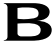 POHLEDÁVEK  Pravidla časového pořadí úhrad pohledávek (dále jen „Pravidla“) upravují pořadí plnění splatných Dluhů klienta vůči  Komerční bance, a.s., (dále jen „Banka“), pro případ, kdy klient má vůči Bance více splatných Dluhů a jím poskytnuté  plnění nepostačuje k jejich úplnému splacení.   Pojmem „Dluh“ se rozumí každý jednotlivý splatný peněžitý závazek klienta vůči Bance, např. jednotlivá splátka jistiny,  jednotlivá splátka úroku, úrok z prodlení, poplatky, ceny a náklady již určené.  Pojmem „Právní vztah“ se rozumí právní titul pro vznik jednotlivých Dluhů (nejčastěji úvěrová smlouva).  Dluhy se umořují podle následujících pravidel, pokud se Banka s klientem nedohodne jinak, nebo neexistují jiná závazná  pravidla vyplývající z právních předpisů, od kterých se nelze odchýlit.  1.  U všech Právních vztahů se podle níže uvedených pravidel vždy umoří nejprve jistina a úroky v pořadí podle jejich  splatnosti (plnění se započte nejprve na jistinu či úroky, které jsou nejdříve splatné), a to takto:   a)  u Dluhů z Právních vztahů, kterými jsou smlouvy se spotřebiteli a smlouvy o kreditní kartě uzavřené:   (i)  v období do 30.6.2021 včetně, u nichž dosud nenastal okamžik konečné splatnosti, či nedošlo k zesplatnění, a  (ii) v období od 1.7.2021 včetně,  se umoří nejprve splatná jistina a poté splatný úrok;  b)  u Dluhů z ostatních Právních vztahů se umoří nejprve splatný úrok a poté splatná jistina.  2.  Až po úplném zaplacení splatné jistiny a splatných úroků se umoří splatné úroky z prodlení, po jejich úplném  zaplacení se umoří splatné poplatky, ceny a smluvní pokuty v pořadí určeném Bankou, a až po jejich úplném  zaplacení zbývající části Dluhu.  3.  Pokud plnění poskytnuté klientem Bance nestačí ke splacení všech splatných Dluhů ze všech Právních vztahů,  umořují se Dluhy v pořadí podle své splatnosti, a to počínaje Právním vztahem, z kterého vznikl Dluh nejdříve  splatný.  Tato Pravidla nabývají účinnosti dne 1.12.2021 a nahrazují Pravidla v dosavadním znění.  Komerční banka, a. s., se sídlem:   Praha 1, Na Příkopě 33 čp. 969, PSČ 114 07, IČO: 45317054  ZAPSANÁ V OBCHODNÍM REJSTŘÍKU VEDENÉM MĚSTSKÝM SOUDEM V PRAZE, ODDÍL B, VLOŽKA 1360  1/1  DATUM ÚČINNOSTI ŠABLONY 1. 12. 2021  VER E PRAVIDLA.DOT 31.7.2023 1:07 ODP.  